Whimple Flower and Craft Show 2014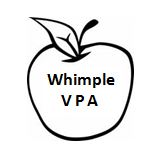 Entry form ADULT SectionExhibitor’s nameExhibitor’s nameExhibitor numberExhibitor numberAddressAddressTelephone number in case of queries:Telephone number in case of queries:Telephone number in case of queries:Telephone number in case of queries:Telephone number in case of queries:Telephone number in case of queries:Telephone number in case of queries:Telephone number in case of queries:Telephone number in case of queries:Telephone number in case of queries:Telephone number in case of queries:Write the number of entries you wish to enter in each appropriate class boxWrite the number of entries you wish to enter in each appropriate class boxWrite the number of entries you wish to enter in each appropriate class boxWrite the number of entries you wish to enter in each appropriate class boxWrite the number of entries you wish to enter in each appropriate class boxWrite the number of entries you wish to enter in each appropriate class boxWrite the number of entries you wish to enter in each appropriate class boxWrite the number of entries you wish to enter in each appropriate class boxWrite the number of entries you wish to enter in each appropriate class boxWrite the number of entries you wish to enter in each appropriate class boxWrite the number of entries you wish to enter in each appropriate class boxSection 1 – A (vegetables and fruits) & B (flowers)Section 1 – A (vegetables and fruits) & B (flowers)Section 1 – A (vegetables and fruits) & B (flowers)Section 1 – A (vegetables and fruits) & B (flowers)Section 1 – A (vegetables and fruits) & B (flowers)Section 1 – A (vegetables and fruits) & B (flowers)Section 1 – A (vegetables and fruits) & B (flowers)Section 1 – A (vegetables and fruits) & B (flowers)Section 1 – A (vegetables and fruits) & B (flowers)Section 1 – A (vegetables and fruits) & B (flowers)Section 1 – A (vegetables and fruits) & B (flowers)010001010102010301040105010601070108010901100111011201130114011501160117011801190120NOV012101220123012401250126012701280129013001310132013301340135013601370138013901400141Section 1 – number of entriesSection 1 – number of entriesSection 1 – number of entriesSection 1 – number of entriesSection 1 – number of entriesSection 1 – number of entriesSection 1 – number of entriesEntry fee paidEntry fee paidEntry fee paidEntry fee paidSection 2 – Pot PlantsSection 2 – Pot PlantsSection 2 – Pot PlantsSection 2 – Pot PlantsSection 2 – Pot PlantsSection 2 – Pot PlantsSection 2 – Pot PlantsSection 2 – Pot PlantsSection 2 – Pot PlantsSection 2 – Pot PlantsSection 2 – Pot Plants0201020202030204020502060207Section 2 – number of entriesSection 2 – number of entriesSection 2 – number of entriesSection 2 – number of entriesSection 2 – number of entriesSection 2 – number of entriesSection 2 – number of entriesEntry fee paidEntry fee paidEntry fee paidEntry fee paidSection 3 - HomecraftSection 3 - HomecraftSection 3 - HomecraftSection 3 - HomecraftSection 3 - HomecraftSection 3 - HomecraftSection 3 - HomecraftSection 3 - HomecraftSection 3 - HomecraftSection 3 - HomecraftSection 3 - Homecraft030103020303030403050306030703080309Section 3 – number of entriesSection 3 – number of entriesSection 3 – number of entriesSection 3 – number of entriesSection 3 – number of entriesSection 3 – number of entriesSection 3 – number of entriesEntry fee paidEntry fee paidEntry fee paidEntry fee paidSection 4 – The Village ChallengeSection 4 – The Village ChallengeSection 4 – The Village ChallengeSection 4 – The Village ChallengeSection 4 – The Village ChallengeSection 4 – The Village ChallengeSection 4 – The Village ChallengeSection 4 – The Village ChallengeSection 4 – The Village ChallengeSection 4 – The Village ChallengeSection 4 – The Village Challenge0401Section 4 – number of entriesSection 4 – number of entriesSection 4 – number of entriesSection 4 – number of entriesSection 4 – number of entriesSection 4 – number of entriesSection 4 – number of entriesNo fees dueNo fees dueNo fees dueNo fees dueSection 5 – Floral ArrangementSection 5 – Floral ArrangementSection 5 – Floral ArrangementSection 5 – Floral ArrangementSection 5 – Floral ArrangementSection 5 – Floral ArrangementSection 5 – Floral ArrangementSection 5 – Floral ArrangementSection 5 – Floral ArrangementSection 5 – Floral ArrangementSection 5 – Floral Arrangement0501050205030504Section 5 – number of entriesSection 5 – number of entriesSection 5 – number of entriesSection 5 – number of entriesSection 5 – number of entriesSection 5 – number of entriesSection 5 – number of entriesEntry fee paidEntry fee paidEntry fee paidEntry fee paidSection 6 – Arts and CraftsSection 6 – Arts and CraftsSection 6 – Arts and CraftsSection 6 – Arts and CraftsSection 6 – Arts and CraftsSection 6 – Arts and CraftsSection 6 – Arts and CraftsSection 6 – Arts and CraftsSection 6 – Arts and CraftsSection 6 – Arts and CraftsSection 6 – Arts and Crafts0601060206030604060506060607Section 6 – number of entriesSection 6 – number of entriesSection 6 – number of entriesSection 6 – number of entriesSection 6 – number of entriesSection 6 – number of entriesSection 6 – number of entriesEntry fee paidEntry fee paidEntry fee paidEntry fee paidSection 7 - PhotographySection 7 - PhotographySection 7 - PhotographySection 7 - PhotographySection 7 - PhotographySection 7 - PhotographySection 7 - PhotographySection 7 - PhotographySection 7 - PhotographySection 7 - PhotographySection 7 - Photography0701070207030704070507060707070807090710Section 7 – number of entriesSection 7 – number of entriesSection 7 – number of entriesSection 7 – number of entriesSection 7 – number of entriesSection 7 – number of entriesSection 7 – number of entriesEntry fee paidEntry fee paidEntry fee paidEntry fee paidOverall number of entries:Overall number of entries:Overall number of entries:Overall number of entries:Overall number of entries:Overall number of entries:Overall number of entries:Total entry fees paidTotal entry fees paidTotal entry fees paidTotal entry fees paid